ASSUNTO :. INDICO PARA QUE O DEPARTAMENTO COMPETENTE, QUE SEJA REALIZADO SERVIÇO DE CONTROLE DE POMBOS NA EMEI LÁPIS DE COR, LOCALIZADA NA RUA PERU, NO SEAC.DESPACHO:.   SALA DAS SESSÕES ____/____/_____ PRESIDENTE DA MESA    INDICAÇÃO Nº  , DE 2018SENHOR PRESIDENTE,SENHORES VEREADORES,INDICO ao Exmo. Senhor Prefeito Municipal para que o departamento competente, que seja realizado serviço de controle de pombos na EMEI Lápis de Cor, localizada na rua peru, no SEAC.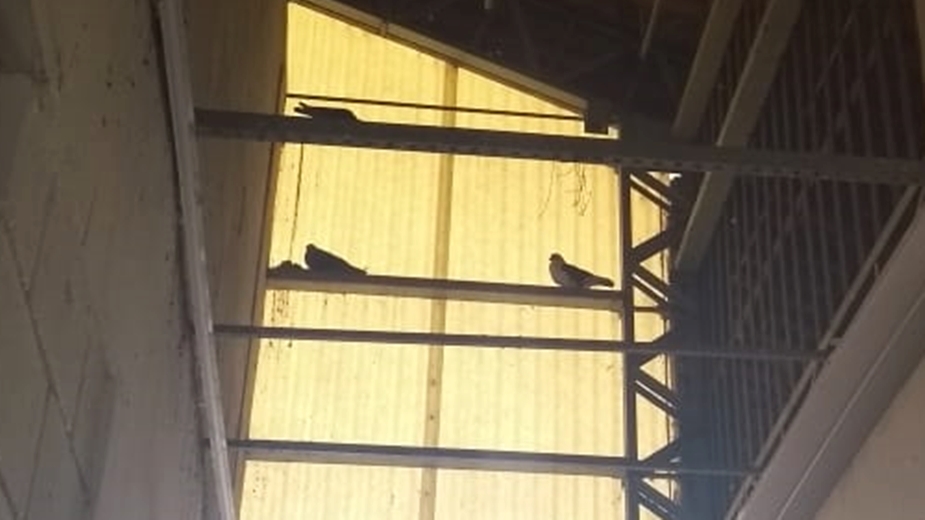 SALA DAS SESSÕES “VEREADOR SANTO RÓTOLLI”, aos 07 de dezembro de 2018.VEREADOR LUIS ROBERTO TAVARES